Диалог на уроках английского языка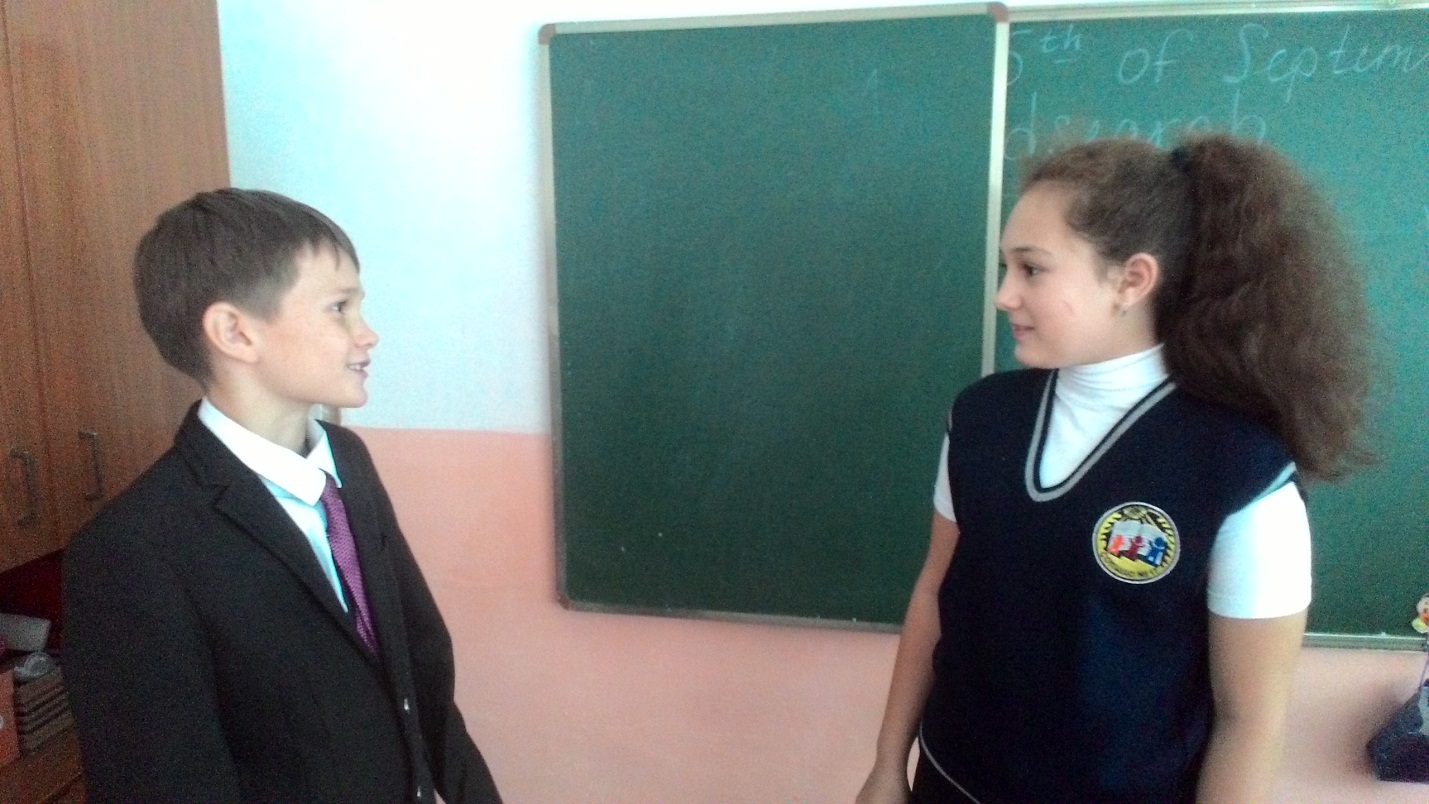 Язык является средством человеческого общения, непосредственным выразителем мыслительного процесса, свойственного человеку на уровне абстрактного познания.Из всех видов речевой деятельности, к которым относят слушание, говорение, чтение, письмо, безусловным приоритетом обладает самая естественная форма речевой деятельности – устная форма – в её основном оформлении диалоге.Диалогическая речь на её высшем этапе означает свободное владение языком во всех его формах. Для большинства людей использование иностранного языка необходимо для установления деловых контактов.Обучение диалогической речи начинается с первых уроков.Учащиеся всех классов с большим желанием составляют диалоги, используя картинки – ситуации. В учебниках  имеется очень много ситуативных картинок. Учащиеся как бы сами становятся действующими лицами. Картинка задаёт ситуацию и позволяет говорить на предложенную тему, комбинируя при этом ранее усвоенный материал.Учитель английского языка Малютина И.В.